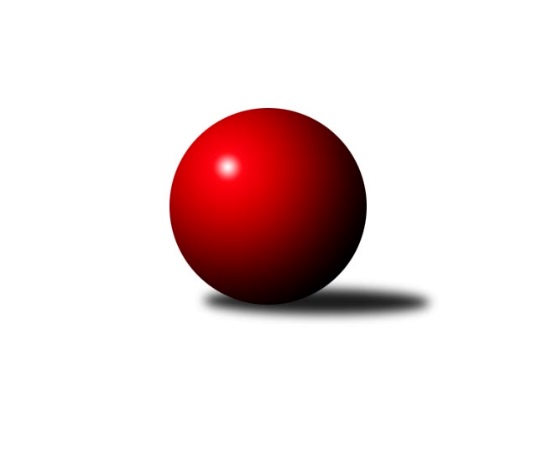 Č.10Ročník 2018/2019	10.2.2019Nejlepšího výkonu v tomto kole: 1705 dosáhlo družstvo: bufet Pája Bundesliga Opava 2018/2019Výsledky 10. kolaSouhrnný přehled výsledků:bufet Pája 	- Isotra 	8:2	1705:1619		31.1.Pauta 	- Orel Stěbořice 	2:8	1297:1491		6.2.Hobes 	- Mustangové 	2:8	1597:1704		7.2.Zrapos 	- Sako 		dohrávka		11.2.Tabulka družstev:	1.	Mustangové	10	9	1	0	87 : 13 	 	 1674	19	2.	bufet Pája	10	8	1	1	77 : 23 	 	 1652	17	3.	Isotra	10	7	0	3	66 : 34 	 	 1643	14	4.	Orel Stěbořice	10	6	0	4	60 : 40 	 	 1472	12	5.	Hobes	9	4	0	5	40 : 50 	 	 1600	8	6.	Pauta	10	2	0	8	18 : 82 	 	 1202	4	7.	Sako	8	1	0	7	18 : 62 	 	 1322	2	8.	Zrapos	9	0	0	9	14 : 76 	 	 1246	0Podrobné výsledky kola:	 bufet Pája 	1705	8:2	1619	Isotra 	Michal Blažek	 	 374 	 0 		374 	 0:2 	 449 	 	449 	 0		Josef Hendrych	Petr Bracek ml.	 	 484 	 0 		484 	 2:0 	 393 	 	393 	 0		Jindřiška Kadlecová	Tomáš Valíček	 	 415 	 0 		415 	 2:0 	 379 	 	379 	 0		Erich Stavař	Milan Jahn	 	 432 	 0 		432 	 2:0 	 398 	 	398 	 0		Pavel Vašekrozhodčí: Nejlepší výkon utkání: 484 - Petr Bracek ml.	 Pauta 	1297	2:8	1491	Orel Stěbořice 	Bára Mocková	 	 345 	 0 		345 	 0:2 	 400 	 	400 	 0		Petr Moravec	Petr Platzek	 	 329 	 0 		329 	 2:0 	 315 	 	315 	 0		Jaroslav Graca	Marie Holešová	 	 318 	 0 		318 	 0:2 	 361 	 	361 	 0		Patrik Martinek	Jiří Breksa	 	 305 	 0 		305 	 0:2 	 415 	 	415 	 0		Jan Lázničkarozhodčí: Nejlepší výkon utkání: 415 - Jan Láznička	 Hobes 	1597	2:8	1704	Mustangové 	Miroslav Procházka	 	 392 	 0 		392 	 0:2 	 434 	 	434 	 0		Břetislav Mrkvica	Josef Kašpar	 	 358 	 0 		358 	 0:2 	 435 	 	435 	 0		Svatopluk Kříž	Jaromír Martiník	 	 442 	 0 		442 	 2:0 	 412 	 	412 	 0		Pavel Martinec	David Schiedek	 	 405 	 0 		405 	 0:2 	 423 	 	423 	 0		Karel Kuchařrozhodčí: Nejlepší výkon utkání: 442 - Jaromír MartiníkPořadí jednotlivců:	jméno hráče	družstvo	celkem	plné	dorážka	chyby	poměr kuž.	Maximum	1.	Michal Markus 	Isotra 	501.00	501.0	0.0	0.0	1/1	(501)	2.	Jiří Staněk 	Isotra 	470.50	470.5	0.0	0.0	1/1	(509)	3.	Vladimír Valenta 	Isotra 	447.00	447.0	0.0	0.0	1/1	(447)	4.	Václav Boháčik 	Mustangové 	443.50	443.5	0.0	0.0	1/1	(455)	5.	Josef Hendrych 	Isotra 	443.13	443.1	0.0	0.0	1/1	(469)	6.	Jaromír Martiník 	Hobes 	436.25	436.3	0.0	0.0	1/1	(456)	7.	Milan Jahn 	bufet Pája 	433.60	433.6	0.0	0.0	1/1	(505)	8.	Michal Blažek 	bufet Pája 	431.78	431.8	0.0	0.0	1/1	(453)	9.	Břetislav Mrkvica 	Mustangové 	430.20	430.2	0.0	0.0	1/1	(453)	10.	Petr Číž 	Mustangové 	426.75	426.8	0.0	0.0	1/1	(456)	11.	Rudolf Haim 	Mustangové 	426.00	426.0	0.0	0.0	1/1	(426)	12.	Pavel Martinec 	Mustangové 	425.00	425.0	0.0	0.0	1/1	(445)	13.	Svatopluk Kříž 	Mustangové 	422.40	422.4	0.0	0.0	1/1	(440)	14.	Tomáš Valíček 	bufet Pája 	420.80	420.8	0.0	0.0	1/1	(461)	15.	Petr Bracek ml. 	bufet Pája 	414.88	414.9	0.0	0.0	1/1	(484)	16.	Karel Kuchař 	Mustangové 	414.00	414.0	0.0	0.0	1/1	(448)	17.	Jan Štencel 	Orel Stěbořice 	414.00	414.0	0.0	0.0	1/1	(414)	18.	Martin Koraba 	Hobes 	414.00	414.0	0.0	0.0	1/1	(434)	19.	Erich Stavař 	Isotra 	409.33	409.3	0.0	0.0	1/1	(429)	20.	Rudolf Tvrdoň 	Mustangové 	409.00	409.0	0.0	0.0	1/1	(436)	21.	David Schiedek 	Hobes 	399.86	399.9	0.0	0.0	1/1	(458)	22.	Jiří Jedlička 	Hobes 	399.50	399.5	0.0	0.0	1/1	(429)	23.	M Stavařová 	Isotra 	399.40	399.4	0.0	0.0	1/1	(414)	24.	Aleš Staněk 	Isotra 	399.00	399.0	0.0	0.0	1/1	(399)	25.	Zdeněk Chlopčík 	Mustangové 	398.50	398.5	0.0	0.0	1/1	(417)	26.	Pavel Vašek 	Isotra 	390.17	390.2	0.0	0.0	1/1	(410)	27.	Patrik Martinek 	Orel Stěbořice 	389.57	389.6	0.0	0.0	1/1	(407)	28.	Miroslav Procházka 	Hobes 	385.13	385.1	0.0	0.0	1/1	(409)	29.	Jana Martiníková 	Hobes 	383.00	383.0	0.0	0.0	1/1	(404)	30.	Petr Moravec 	Orel Stěbořice 	382.67	382.7	0.0	0.0	1/1	(414)	31.	Jaroslav Lakomý 	Hobes 	381.00	381.0	0.0	0.0	1/1	(381)	32.	Jindřich Hanel 	Orel Stěbořice 	380.80	380.8	0.0	0.0	1/1	(425)	33.	Karel Škrobánek 	bufet Pája 	380.00	380.0	0.0	0.0	1/1	(380)	34.	Tomáš Heinz 	Sako 	376.33	376.3	0.0	0.0	1/1	(406)	35.	Miroslav Toman 	Pauta 	376.00	376.0	0.0	0.0	1/1	(390)	36.	Lída Rychlá 	Sako 	373.00	373.0	0.0	0.0	1/1	(381)	37.	Jan Štencel 	Orel Stěbořice 	372.50	372.5	0.0	0.0	1/1	(387)	38.	Jan Láznička 	Orel Stěbořice 	371.44	371.4	0.0	0.0	1/1	(415)	39.	. Wirkosch 	Zrapos 	370.00	370.0	0.0	0.0	1/1	(370)	40.	Pavel Jašek 	bufet Pája 	369.00	369.0	0.0	0.0	1/1	(369)	41.	Jana Kašparová 	Hobes 	365.00	365.0	0.0	0.0	1/1	(365)	42.	Petr Berger 	Orel Stěbořice 	363.17	363.2	0.0	0.0	1/1	(374)	43.	Karel Michálka 	bufet Pája 	359.00	359.0	0.0	0.0	1/1	(359)	44.	Vladimír Kozák 	bufet Pája 	359.00	359.0	0.0	0.0	1/1	(377)	45.	Jindřiška Kadlecová 	Isotra 	358.25	358.3	0.0	0.0	1/1	(393)	46.	Josef Kašpar 	Hobes 	358.00	358.0	0.0	0.0	1/1	(358)	47.	Vladislav Kobelár 	bufet Pája 	355.00	355.0	0.0	0.0	1/1	(355)	48.	Petr Salich 	Sako 	350.00	350.0	0.0	0.0	1/1	(350)	49.	Pavel Budík 	Pauta 	348.75	348.8	0.0	0.0	1/1	(372)	50.	Bára Mocková 	Pauta 	347.67	347.7	0.0	0.0	1/1	(356)	51.	. Konopka 	Orel Stěbořice 	338.00	338.0	0.0	0.0	1/1	(349)	52.	Petr Bracek st. 	bufet Pája 	337.00	337.0	0.0	0.0	1/1	(337)	53.	David Hrin 	Sako 	333.43	333.4	0.0	0.0	1/1	(367)	54.	Zuzana Siberová 	Zrapos 	332.71	332.7	0.0	0.0	1/1	(373)	55.	Josef Paulus 	Zrapos 	331.00	331.0	0.0	0.0	1/1	(331)	56.	Petr Mrkvička 	Zrapos 	330.13	330.1	0.0	0.0	1/1	(368)	57.	Jaroslav Graca 	Orel Stěbořice 	330.00	330.0	0.0	0.0	1/1	(349)	58.	Petr Platzek 	Pauta 	329.00	329.0	0.0	0.0	1/1	(329)	59.	Petr Wirkotch 	Zrapos 	324.00	324.0	0.0	0.0	1/1	(380)	60.	Marta Špačková 	Sako 	322.71	322.7	0.0	0.0	1/1	(347)	61.	Z. Kratochvíl 	Pauta 	314.25	314.3	0.0	0.0	1/1	(351)	62.	Marie Holešová 	Pauta 	312.38	312.4	0.0	0.0	1/1	(360)	63.	Tomáš Kremser 	Orel Stěbořice 	308.00	308.0	0.0	0.0	1/1	(308)	64.	Jiří Breksa 	Pauta 	303.00	303.0	0.0	0.0	1/1	(329)	65.	Žofia Škropeková 	Zrapos 	292.00	292.0	0.0	0.0	1/1	(292)	66.	Tonda Kružberský 	Orel Stěbořice 	287.00	287.0	0.0	0.0	1/1	(287)	67.	Jolana Rybová 	Zrapos 	283.38	283.4	0.0	0.0	1/1	(359)	68.	Šárka Bainová 	Sako 	282.25	282.3	0.0	0.0	1/1	(303)	69.	Lenka Nevřelová 	Pauta 	274.50	274.5	0.0	0.0	1/1	(281)	70.	R Kratochvíl 	Pauta 	268.00	268.0	0.0	0.0	1/1	(268)	71.	. Kramná 	Zrapos 	248.00	248.0	0.0	0.0	1/1	(248)	72.	. Šnajderová 	Pauta 	232.00	232.0	0.0	0.0	1/1	(232)	73.	Renáta Stašková 	Pauta 	220.00	220.0	0.0	0.0	1/1	(220)	74.	Petra Kramná  	Zrapos 	211.00	211.0	0.0	0.0	1/1	(258)Sportovně technické informace:Starty náhradníků:registrační číslo	jméno a příjmení 	datum startu 	družstvo	číslo startu
Hráči dopsaní na soupisku:registrační číslo	jméno a příjmení 	datum startu 	družstvo	Program dalšího kola:11. kolo11.2.2019	po	17:30	Zrapos  - Sako  (dohrávka z 10. kola)	13.2.2019	st	17:30	Isotra  - Mustangové 	14.2.2019	čt	17:30	Zrapos  - Hobes 	20.2.2019	st	17:30	Sako  - Pauta 	21.2.2019	čt	17:30	Orel Stěbořice  - bufet Pája 	Nejlepší šestka kola - absolutněNejlepší šestka kola - absolutněNejlepší šestka kola - absolutněNejlepší šestka kola - absolutněNejlepší šestka kola - dle průměru kuželenNejlepší šestka kola - dle průměru kuželenNejlepší šestka kola - dle průměru kuželenNejlepší šestka kola - dle průměru kuželenNejlepší šestka kola - dle průměru kuželenPočetJménoNázev týmuVýkonPočetJménoNázev týmuPrůměr (%)Výkon6xPetr Bracek ml.Orel Stěbořice 580.8*6xPetr Bracek ml.Orel Stěbořice 130.984848xJosef HendrychSako 538.8*8xJosef HendrychSako 121.514496xJaromír MartiníkOrel Stěbořice 530.4*6xJaromír MartiníkOrel Stěbořice 119.624423xSvatopluk KřížZrapos 522*3xSvatopluk KřížZrapos 117.724353xBřetislav MrkvicaZrapos 520.8*3xBřetislav MrkvicaZrapos 117.454346xMilan JahnOrel Stěbořice 518.4*6xMilan JahnOrel Stěbořice 116.91432